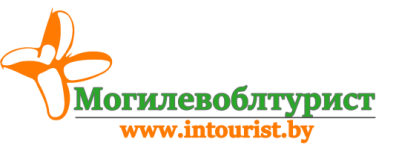 ГКУП «МОГИЛЕВОБЛТУРИСТ»212030, г.Могилёв, пр-т  Мира, 6, т/ф. ( +375 222) 64-72-80; +3751848478e-mail: dasha_lazovskaya@mail.ru___________________________________________________________________Тур «Неизведанные места Восточной Беларуси»Барколабовский монастырь – Быхов - Рогачев - Красный берег – Агроусадьба с обедом26.09.2020Стоимость тура: На человека микроавтобус - 65, 00 BYN/взрослый; 40,00 BYN/ детиавтобус - 55,00 BYN/взрослый; 40 BYN/ детиКонтактное лицо Елена +37529 622-48-12Отправление из Могилева в 08:00 утра.  Посещение Вознесенского монастыря (Барколабово). В настоящее время в обители более пятнадцати насельниц. Eжедневно совершается полный круг богослужебной чреды. Читается Псалтирь, служатся акафисты, совершается Божественная Литургия. Посещение монастыря, легенда о чудотворной иконе Божье матери (Баркалабовская Одигитрия, легенда об утрате).Быхов Синагога, памятник старины архитектуры барокко (по некоторым источникам - ренессанса) начала XVII века;Быховский замок, возведен в 1610—1619 гетманом литовским Я. Ходкевичем для обороны вотчинных земель и обучения войска;Свято-Троицкая церковь, расположенная, как и принято располагать духовную обитель, в стороне от батальных центров. Церковь - памятник традиционного храмового деревянного зодчества XIX века;Мемориал воинской славы - высота 150,9 м, место жесточайших боев Великой Отечественной у деревни Лудчицы. Лудчицкая высота.Переезд в Красный берег (Гомельская область). Жлобинский район. Посёлок Красный Берег. Здесь находится один из самых красивых и, в то же время, малоизвестных широкому кругу дворцово-парковых комплексов Беларуси. Речь о роскошной усадьбе конца XIX века. Экскурсия и посещение изящной усадьбы + прогулка по парку XIX в. Также, в деревне Красный Берег посетим усадебный дом генерал-лейтенанта Готовского (XIX в.). Эта усадьба очень напоминает сказочные хоромы. Переезд в на агроусадьбу под г.Быховом  на берегу Днепра.  Ужин  в национальном стиле с дегустацией дичи (дополнительная оплата - 12,00 бел. руб.)Возвращение в Могилев ориентировочно в 19:00 